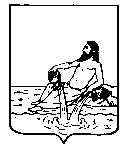 ВЕЛИКОУСТЮГСКАЯ ДУМАВЕЛИКОУСТЮГСКОГО МУНИЦИПАЛЬНОГО ОКРУГАР Е Ш Е Н И Е   от       27.09.2023          №     107                  ___________________________________________________________________________                   ______________________г. Великий Устюг О признании утратившими силу некоторых решений Совета сельского поселения СамотовинскоеРуководствуясь законом Вологодской области от 28.04.2022 № 5115-ОЗ «О преобразовании всех поселений, входящих в состав Великоустюгского муниципального района Вологодской области, путем их объединения, наделении вновь образованного муниципального образования статусом муниципального округа и установлении границ Великоустюгского муниципального округа Вологодской области», решением Великоустюгской Думы от 27.09.2022 № 14 «О вопросах правопреемства органов местного самоуправления», статьями 25 и 28 Устава Великоустюгского муниципального округа Вологодской области,Великоустюгская Дума РЕШИЛА:1. Признать утратившими силу решения Совета сельского поселения Самотовинское согласно приложению к настоящему решению.2. Настоящее решение вступает в силу после официального опубликования.Приложениек решению Великоустюгской Думыот 27.09.2023 № 107 Перечень решений Совета сельского поселения Самотовинское,признанных утратившими силу	1. Решения Совета сельского поселения Самотовинское:	- от 29.03.2010 № 25 «О разграничении полномочий в сфере осуществления муниципального контроля на территории сельского поселения Самотовинское»;	- от 07.08.2013  № 139  «Об утверждении положения об осуществлении муниципального контроля за сохранностью автомобильных дорог местного значения в границах населенных пунктов сельского поселения Самотовинское»;	- от  20.03.2014  № 29  «О внесении изменений в решение Совета сельского поселения Самотовинское от 07.08.2013 № 140 «Об осуществлении муниципального контроля органами местного самоуправления сельского поселения Самотовинское»;	- от 09.10.2015  № 23 «О принятии части полномочий органов местного самоуправления Великоустюгского муниципального района органами местного самоуправления сельского поселения Самотовинское»;	- от 30.03.2017   № 3 «О внесении изменений в решение Совета сельского поселения Самотовинское от 18.11.2014 № 51 «Об утверждении перечня должностных лиц администрации сельского поселения Самотовинское, уполномоченных составлять протоколы об административных правонарушениях, предусмотренных отдельными статьями Кодекса Российской Федерации об административных правонарушениях, при осуществлении муниципального контроля»;	- от 15.03.2018  № 20 «О внесении изменений и дополнений в некоторые решения Совета сельского поселения Самотовинское»; 	- от 29.05.2018  № 27 «О внесении изменений и дополнений в некоторые решения Совета сельского поселения Самотовинское»; 	- от  08.10.2021 № 16 «Об утверждении положения о муниципальном контроле в сфере благоустройства на территории сельского поселения Самотовинское»;	- от 17.06.2022 № 10 «О внесении изменений в положение о муниципальном контроле в сфере благоустройства».Председатель Великоустюгской Думы_______________С.А. КапустинГлава Великоустюгского муниципального округа Вологодской области _______________А.В. Кузьмин     